A Level Psychology Summer Task 2020At Teignmouth Community School we study the Edexcel specification. At the end of year 13 you will take three exams, each two hours long. Throughout the course you will study the different areas of Psychology outlined below. Within each unit there will be theories and studies to learn, research methods and a practical to carry out, and an essay to apply your learning from Psychology to real life examples. Course overview: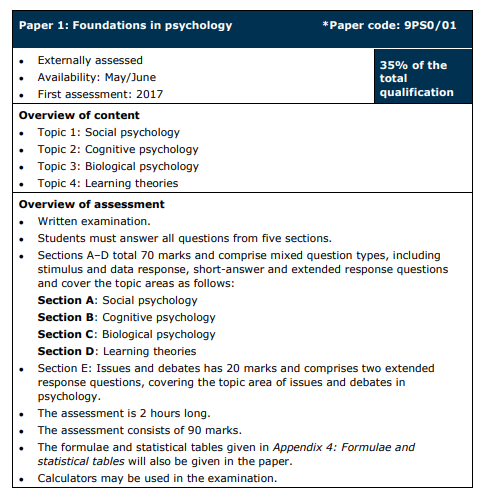 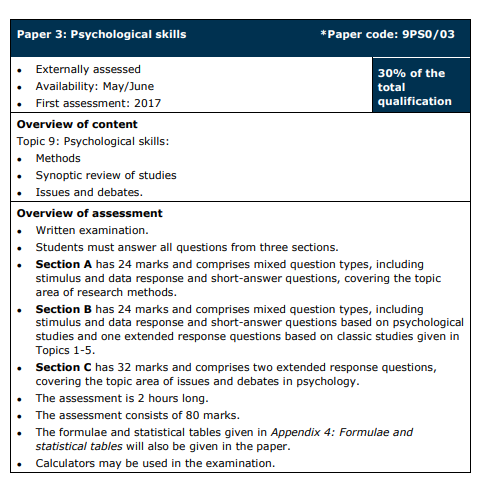 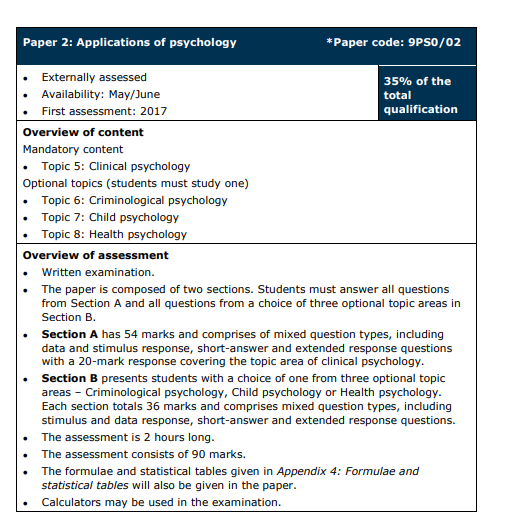 This pack will help you gain an understanding of just some of the different areas of Psychology you will be studying. The tasks are split into three levels – challenge 1, challenge 2 and challenge 3. It would be good practice to attempt all tasks – do not be afraid if you find it hard. As a minimum all challenge 1 criteria must be completed, you should complete the challenge 2 criteria and it would be good practice to attempt the challenge 3 criteria. Task 1: Social PsychologyChallenge 1 1) Research and produce a fact sheet on one key study - Milgram’s (1963) Obedience to Authority Challenge 22) Explain how research such as Milgram might explain historical atrocities such as the Nazi persecution of the JewsChallenge 33) Discuss any problems you can identify with this study and using it to explain atrocities Task 2: Cognitive Psychology – MemoryMini Experiment: In this experiment you can test as many or as little people as you like. As the experimenter you should read out one line at a time of the triangle of numbers below to your participant. When you have finished reading out the line, your participant should recite back to you as many of the numbers they can remember. Record how many numbers they recall correctly on each line.  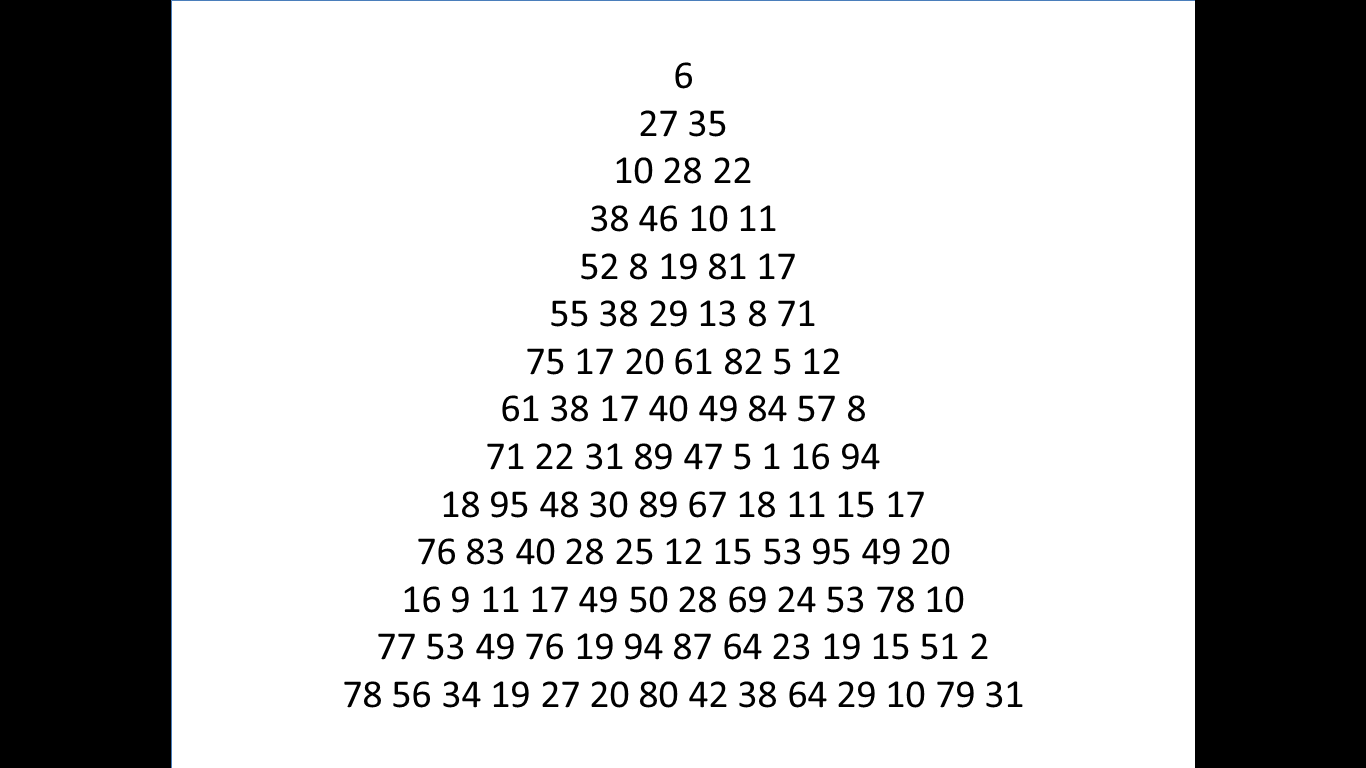 Now research and answer the following…Challenge 1What is memory? Does it have different types? If so, explain them…What is the capacity and duration of the average memory in humans? Challenge 2What did George Miller do in 1956? What did he discover about memory? How does this link to the results from your experiment above?Challenge 34) Explain why psychologists are interested in studying memory. Think about why it is useful in society to know about human memory Task 3: Research Methods in Psychology Psychological theories are based on scientific evidence. Evidence can be collected in a variety of ways. Challenge 1 Describe each of the methods below that are used in psychology. Include how the psychologist would use each method to collect their dataChallenge 2Evaluate each method. This means strengths and weaknesses. Can you come up with two strengths and two weaknesses for each?Challenge 3Carry out some research to see if you can find any examples of psychological research that uses each method. Try and look for famous/well known examples Possible way to complete this task:Task 4: Biological Psychology Challenge 1Define nature and nurture. Explain which biological psychology would fit in with and whyChallenge 2Use your prior knowledge from science to draw and label a neuron Use your diagram of the neuron to help explain how messages are sent around the body Challenge 3Research 3 different neurotransmitters and explain their role  Task 5: Learning approach (behavioural psychology) Challenge 1Who is your role model? What is it that makes them a role model? If you do not have one, think about other people and who their role models might be and why Challenge 2Describe how we learn behaviour from watching a role model – you could research social learning theory to help you Challenge 3Explain why it is useful to understand whether we learn through observation of others. Think about how this knowledge could be used in society. Task 6: Research Methods – extra challenge! Mann WhitneyMann Whitney is a statistical test used when you are researching a difference between conditions and when you have independent groups.  I am interested in whether it is worth buying a more expensive brand of cookies or if I should buy the value product. This would be a test of difference as I am comparing the two items, and it is independent as I am looking at value and expensive brands.  The steps below will help you calculate whether or not there is a statistically significant difference between the number of chocolate chips in the value or more expensive range, or whether any difference is due to chance. N = number in a group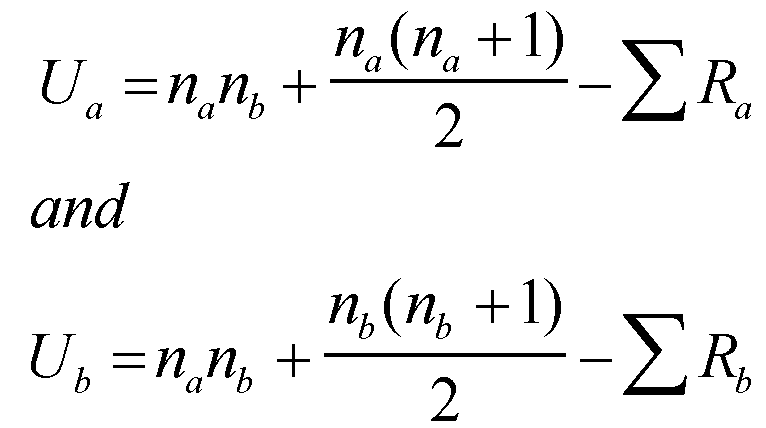 Na = number in Condition 1Nb = number in Condition 2To calculate the Mann-Whitney U you have to rank the scores from smallest to highest.R= the sum of ranks for scores in each conditionRa = total for Condition 1 Rb = total for Condition 2Data you can use to have a go at carrying out the Mann Whitney test: Step 1. Enter the data I have collected. You should then rank these in order from lowest to highest. If there is more than one cookie with the same number of chocolate chips you need to add together the ranks (not the number of cookies) and then divide by the number of ranks e.g. if there were 3 cookies that would be ranked 7,8,9  you would add 7,8 and 9 to get 24, and then divide by 3 and give each a rank of 8. You then continue the ranks with the next number, in this example 10. Step two. Add the ranks for the value cookies. ∑Ra = ______________Step three. Add the ranks for the expensive cookies. ∑Rb = ______________Step four. Multiply Na by Nb Number of value cookies x number of expensive cookies = _________________________________________________________________Step five. To calculate Ua
Add 1 to the number of value cookies and then times this by the number of value cookies. Divide this number by 2. 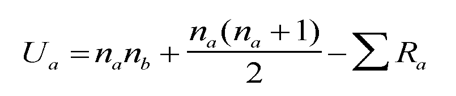 Add together this number with the number from step 4. You then subtract your answer from step 2 from the answer above. This number is then your UaStep 6. You now need to calculate Ub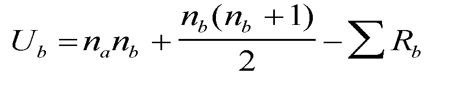 Add 1 to the number of expensive cookies and then times this by the number of expensive cookies. Divide this number by 2. Add together this number with the number from step 4. You then subtract your answer from step 3 from the answer above. This number is then your UaThe smaller value of Ua and Ub becomes U. This is called your observed value. You then use a critical value table to see if it is significant. Your U value must be lower than the value in the table to be significant. If we predict more expensive cookies have more chocolate chips this is a direction hypothesis – also known as one tailed. Psychologists work with the probability level of 0.05 – this means that there is only a 5% likelihood the results are due to chance, and not the variable being studied. 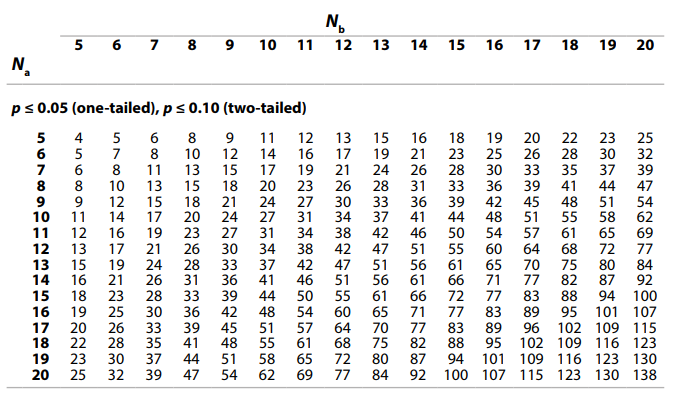 The calculated value must be equal to or less than the critical value in this table for significance to be shown.In our experiment, the observed value for U was _________ Na is _____ and Nb is ______ The critical value is ______ (this is the value in the table above)As U was higher/lower it is therefore not significant/significantUseful sourcesWebsites:www.psychologyrocks.com http://www.simplypsychology.orghttp://www.psychologywizard.nethttps://qualifications.pearson.com/en/qualifications/edexcel-a-levels/psychology-2015.htmlBooks:Obedience to Authority – Stanley Milgram Psychology: The Science of the Mind and Behaviour – Richard GrossEdexcel AS/A Level Psychology – Karren SmithEdexcel Psychology A Level Year 1- Christine Brain Edexcel Psychology for A Level Year 1 – Cara Flanagan, Matt Jarvis, Rob Liddle, Mandy WoodMann Whitney Help Worked ExampleStep 1 Rank DataStep 2 Add ranks for A: ∑Ra = 79Step 3Add ranks for B: ∑Rb = 41Step 4Multiply Na by Nb 	7 x 8 = 56Step 5Add 1 to Na	 multiply the result by Na		(7 + 1) x 7 = 56Divide this answer by 2				56/2= 28Add together with your answer from step 4	56 + 28 = 84Then subtract your answer from step 2		84 – 79 = 5This is Ua						Ua = 5				Step 6Add 1 to Nb	 multiply the result by Nb		(8 + 1) x 8 = 72Divide this answer by 2				72/2= 36Add together with your answer from step 4	56 + 36 = 92Then subtract your answer from step 3		92 – 41 = 51This is Ub						Ub = 51The smaller value of Ua and Ub becomes U.	 In this case the U value is 5 (Ua=5, Ub= 51)Research MethodHow a psychologist would use itEvaluation (aim for 2 strengths/2 weaknesses)Example of research QuestionnairesInterviewsLaboratory experimentField experimentObservations Correlations Animal studies Value CookieNo of choc chipsExpensive cookieNo of choc chips1911228216312313474175751261161076711810814969111051015MeanMean MedianMedianModeModeRangeRange Value cookieNo of choc chipsRank (for all cookies)Expensive cookieNo of choc chipsRank (for all cookies) 1122334455667788991010Participants (Na=6)Scores for femalesRank (for all participants)Participants (Nb=7)Scores for malesRank (from all participants)112313195828952782314014310210497947935110125844615015693771041176218926